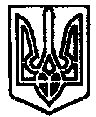  УКРАЇНА	  ПОЧАЇВСЬКА  МІСЬКА  РАДА ВОСЬМЕ  СКЛИКАННЯП’ЯТА СЕСІЯРІШЕННЯВід «    » березня 2021 року	       ПРОЄКТПро створення  комунальної установи  «Центр професійного  розвитку педагогічних працівників Почаївської  міської ради  Тернопільської області»        З метою   сприяння професійному розвитку педагогічних працівників Почаївської міської територіальної громади Тернопільської області, на виконання законів України «Про освіту», «Про повну загальну середню освіту, керуючись пунктом 30 частини 1 статті 26 Закону України «Про місцеве самоврядування в Україні», Положення про  центр професійного розвитку педагогічних працівників, затвердженого постановою Кабінету Міністрів України від 29 липня 2020 року №672, міська радаВИРІШИЛА:1. Створити  комунальну установу «Центр професійного розвитку педагогічних працівників Почаївської міської ради  Тернопільської області» за адресою; 47025, Тернопільська область, м. Почаїв, вул. Возз’єднання 16.2. Затвердити Статут комунальної установи «Центр професійного розвитку педагогічних працівників Почаївської міської ради Тернопільської області» (додається).	3. Визначити уповноваженим органом управління комунальною установою «Центр професійного розвитку педагогічних працівників Почаївської міської ради Тернопільської області» (далі – Центр ПРПП) – відділ освіти, молоді та спорту Почаївської міської ради .4. Делегувати повноваження виконавчому комітету Почаївської міської ради щодо затвердження:4.1 Положення про проведення конкурсу на посаду директора комунальної установи «Центр професійного розвитку педагогічних працівників Почаївської міської ради Тернопільської  області»;4.2. Положення про проведення конкурсного добору спеціалістів комунальної установи «Центр професійного розвитку педагогічних працівників Почаївської міської ради  Тернопільської області»;4.3. штатного розпису комунальної установи «Центр професійного розвитку педагогічних працівників Почаївської міської ради  Тернопільської області».5. Делегувати відділу освіти , молоді та спорту Почаївської міської ради повноваження щодо призначення на конкурсній основі та звільнення з посади директора комунальної установи «Центр професійного розвитку педагогічних працівників Почаївської міської ради  Тернопільської області».       6.Призначити виконувачем обов’язків директора комунальної установи «Центр професійного розвитку педагогічних працівників Почаївської міської ради Тернопільської області» Ляшук Лілію Іванівну.7. Виконувачу обов’язків Центру ПРПП здійснити державну реєстрацію комунальної установи «Центр професійного розвитку педагогічних працівників Почаївської міської ради Тернопільської області» відповідно до встановленого законодавством порядку8. Фінансовому відділу Почаївської міської ради  щорічно передбачати фінансування видатків на утримання комунальної установи з міського бюджету .9. Контроль за виконанням даного рішення покласти на постійну комісію гуманітарних питань.Олександр Петровський Галина БондарСергій Мамчур